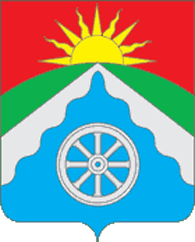 РОССИЙСКАЯ ФЕДЕРАЦИЯОРЛОВСКАЯ ОБЛАСТЬАДМИНИСТРАЦИЯ ВЕРХОВСКОГО РАЙОНАПОСТАНОВЛЕНИЕ           24 марта 2021г.                                                                        № 150           п. Верховье«О внесении изменений в Постановление АдминистрацииВерховского района от 18 июня 2012года №257 «Об утвержденииАдминистративного регламента исполнения администрацией Верховского района муниципальной функции по осуществлению муниципального контроля в области использования и охраны особо охраняемых природных территорий местного значения»          В целях приведения нормативно правового акта в соответствии с действующим законодательством, Постановляю:1. Внести изменения в постановление администрации Верховского района от 18.06.2012г. №257 ««Об утверждении Административного регламента исполнения администрацией Верховского района муниципальной функции по осуществлению муниципального контроля в области использования и охраны особо охраняемых природных территорий местного значения»следующие изменения:1.1. В пункт 3.7.4. после слов «любым доступным способом» добавить слова «в том числе посредством электронного документа, подписанного усиленной квалифицированной электронной подписью и направленного о адресу электронной почты юридического лица, индивидуального предпринимателя, если такой адрес содержится в едином государственном реестре юридических лиц, едином государственном реестре индивидуальных предпринимателей либо ранее был представлен юридическим лицом, индивидуальным предпринимателем в орган государственного контроля (надзора), орган муниципального контроля.».1.2. Пункт 5.2 Раздел V «Досудебный (внесудебный) порядок обжалования решений и действий (бездействий) органа, исполняющего муниципальную функцию, а также его должностных лиц» изложить в новой редакции:«5.2. Заявители могут обратиться с жалобой в следующих случаях:1) нарушение срока регистрации запроса о предоставлении государственной или муниципальной услуги, запроса;2) нарушение срока предоставления государственной или муниципальной услуги. В указанном случае досудебное (внесудебное) обжалование заявителем решений и действий (бездействия) многофункционального центра, работника многофункционального центра возможно в случае, если на многофункциональный центр, решения и действия (бездействие) которого обжалуются, возложена функция по предоставлению соответствующих государственных или муниципальных услуг в полном объеме в порядке, предусмотренном федеральным законом;3) требование у заявителя документов или информации либо осуществления действий, представление или осуществление которых не предусмотрено нормативными правовыми актами Российской Федерации, нормативными правовыми актами Орловской области, нормативно правовыми актами администрации Верховского района для предоставления государственной или муниципальной услуги;4) отказ в приеме документов, предоставление которых предусмотрено нормативными правовыми актами Российской Федерации, нормативными правовыми актами Орловской области, нормативно правовыми актами администрации Верховского района для предоставления государственной или муниципальной услуги, у заявителя;5) отказ в предоставлении муниципальной услуги, если основания отказа не предусмотрены федеральными законами и принятыми в соответствии с ними иными нормативными правовыми актами Российской Федерации, законами и иными нормативными правовыми актами Орловской области, нормативно правовыми актами администрации Верховского района. В указанном случае досудебное (внесудебное) обжалование заявителем решений и действий (бездействия) многофункционального центра, работника многофункционального центра возможно в случае, если на многофункциональный центр, решения и действия (бездействие) которого обжалуются, возложена функция по предоставлению соответствующих государственных или муниципальных услуг в полном объеме в порядке, определенном федеральным законом.6) затребование с заявителя при предоставлении муниципальной услуги платы, не предусмотренной нормативными правовыми актами Российской Федерации, нормативными правовыми актами субъектов Российской Федерации, муниципальными правовыми актами;7) отказ органа, предоставляющего государственную услугу, органа, предоставляющего муниципальную услугу, должностного лица предоставляющего муниципальную услугу, многофункционального центра, работника многофункционального центра, организаций, предусмотренных Федеральным законом, или их работников в исправлении допущенных ими опечаток и ошибок в выданных в результате предоставления муниципальной услуги документах либо нарушение установленного срока таких исправлений. В указанном случае досудебное (внесудебное) обжалование заявителем решений и действий (бездействия) многофункционального центра, работника многофункционального центра возможно в случае, если на многофункциональный центр, решения и действия (бездействие) которого обжалуются, возложена функция по предоставлению соответствующих государственных или муниципальных услуг в полном объеме в порядке, определенном Федеральным законом;8) нарушение срока или порядка выдачи документов по результатам предоставления данной муниципальной услуги;9) приостановление предоставления муниципальной услуги, если основания приостановления не предусмотрены федеральными законами и принятыми в соответствии с ними иными нормативными правовыми актами Российской Федерации, законами и иными нормативными правовыми актами Орловской области, муниципальными правовыми актами Верховского района. В указанном случае досудебное (внесудебное) обжалование заявителем решений и действий (бездействия) многофункционального центра, работника многофункционального центра возможно в случае, если на многофункциональный центр, решения и действия (бездействие) которого обжалуются, возложена функция по предоставлению соответствующих государственных или муниципальных услуг в полном объеме в порядке, определенном Федеральным законом.10) требование у заявителя при предоставлении муниципальной услуги документов или информации, отсутствие и (или) недостоверность которых не указывались при первоначальном отказе в приеме документов, необходимых для предоставления муниципальной услуги, либо в предоставлении муниципальной услуги, за исключением случаев, предусмотренных Федеральным законом. В указанном случае досудебное (внесудебное) обжалование заявителем решений и действий (бездействия) многофункционального центра, работника многофункционального центра возможно в случае, если на многофункциональный центр, решения и действия (бездействие) которого обжалуются, возложена функция по предоставлению соответствующей муниципальной услуги в полном объеме в порядке, определенном Федеральным законом.5.2.1. Заявители могут обратиться в устной или письменной форме, а также форме электронного документа сообщить начальнику отдела о нарушении своих прав и законных интересов специалистами отдела при исполнении муниципальной функции.Сообщение заявителя должно соответствовать требованиям Федерального закона от 2 мая 2006 года №59-ФЗ 2о порядке рассмотрения обращений граждан Российской Федерации.»1.3. Пункт 5.7. Административного регламента изложить в новой редакции:«5.7. Жалоба (претензия) на решения и действия (бездействия) должностных лиц администрации района при исполнении муниципальной функции, рассматривается в течение 15 рабочих дней, а в случае обжалования отказа органа, предоставляющего государственную услугу, органа, предоставляющего муниципальную услугу, многофункционального центра, организаций, предусмотренных Федеральным законом, в приеме документов у заявителя либо в исправлении допущенных опечаток и ошибок или в случае обжалования нарушения установленного срока таких исправлений - в течение пяти рабочих дней со дня ее регистрации.»1.2.4.  Пункт 5.8. Административного регламента изложить в новой редакции:«5.8. По результатам рассмотрения жалобы на решения и действия (бездействие) должностных лиц администрации района глава администрации принимает одно из следующих решений:5.8.1. В случае признания жалобы подлежащей удовлетворению в ответе заявителю, дается информация о действиях, осуществляемых органом, предоставляющим муниципальную услугу, многофункциональным центром либо организацией, Федеральным законом от 27.07.2010г. №210-ФЗ «Об организации предоставления государственных и муниципальных услуг», в целях незамедлительного устранения выявленных нарушений при оказании муниципальной услуги, а также приносятся извинения за доставленные неудобства и указывается информация о дальнейших действиях, которые необходимо совершить заявителю в целях получения муниципальной услуги.5.8.2. В случае признания жалобы не подлежащей удовлетворению в ответе заявителю, указанном в законе №210-ФЗ, даются аргументированные разъяснения о причинах принятого решения, а также информация о порядке обжалования принятого решения.»1.4.  В пункт 3.10.5. Административного регламента после слов «уполномоченного представителя» добавить слова «или документы в форме электронных документов, подписанных усиленной квалифицированной электронной подписью.».2. Управлению организационно-правовой кадровой работы, делопроизводства и архива администрации Верховского района (Ягупова Л.В.) обеспечить размещение и обнародование настоящего постановления на официальном Интернет-сайте администрации Верховского района. 3. Контроль за исполнением настоящего постановления возложить на заместителя главы администрации Верховского района Полякова Ю.А.	Глава Верховского района                                          В.А.Гладских      